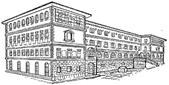 SREDNJA ŠKOLA ZVANE ČRNJE Carduccijeva ulica 20, 52210 Rovinjured@ss-zcrnje-rovinj.skole.hrTajništvo tel. 052/830-154Računovodstvo tel:  052/840-126KLASA: 400-02/21-02/03URBROJ: 2171-08-09-21-01Rovinj, 15.11.2021.FINANCIJSKI  PLAN          SREDNJE ŠKOLE ZVANE ČRNJE ROVINJ ZA 2022.GODINUOPĆI DIO FINANCIJSKOG PLANA ZA 2022. GODINUČlanak 1.Financijski plan Srednje škole Zvane Črnje Rovinj za 2022. godinu sastoji se od Računa prihoda i rashoda kako slijedi:Članak 2.Prihodi i primici po skupinama, podskupinama, odjeljku, te izdaci po skupinama računa i podskupinama utvrđuju se u računu prihoda i rashoda Financijskog plana Srednje škole Zvane Črnje Rovinj kako slijedi:OPĆI DIO FINANCIJSKOG PLANA ZA 2022. GODINU                                                                             M.P.	  		        	Zamjenik predsjednika Školskog  odbora:                                                                                                                      	                                                                    Dragan PoropatPOSEBNI DIO FINANCIJSKOG PLANA ZA 2022. GODINUČlanak 3.Rashodi i izdaci u Financijskom plana Srednje škole Zvane Črnje Rovinj za 2022. godinu u iznosu od 9.428.776,98 kuna iskazani prema programskoj, ekonomskoj i funkcijskoj klasifikaciji raspoređuju se u posebnom dijelu financijskog plana kako slijedi:Šifra izvora:1 Prihodi iz državnog proračuna (MZO, MINT)2 Prihodi iz proračuna Istarske županije3 Prihodi iz proračuna- Grad Rovinj4 AMPEU5 Ostale institucije za srednje škole izvan sustava općeg proračuna (HZZ, sportska zajednica i sl.)6 Donacije za srednje škole 7 Vlastiti prihodi srednjih škola U Rovinju, 15.11.2021. godine                                                          M.P.                            		 Zamjenik predsjednika Školskog  odbora:                                                                                                                                          		                                        Dragan PoropatPrijedlog plana 
za 2022.Projekcija plana
za 2023.Projekcija plana 
za 2024.PRIHODI UKUPNOPRIHODI UKUPNO9.142.7779.383.4149.383.414PRIHODI POSLOVANJAPRIHODI POSLOVANJA9.142.7779.383.4149.383.414PRIHODI OD PRODAJE NEFINANCIJSKE IMOVINEPRIHODI OD PRODAJE NEFINANCIJSKE IMOVINE000RASHODI UKUPNORASHODI UKUPNO9.428.7779.383.4149.383.414RASHODI  POSLOVANJARASHODI  POSLOVANJA9.363.1779.317.8149.317.814RASHODI ZA NABAVU NEFINANCIJSKE IMOVINERASHODI ZA NABAVU NEFINANCIJSKE IMOVINE65.60065.60065.600RAZLIKA - VIŠAK / MANJAKRAZLIKA - VIŠAK / MANJAK-286.00000Prijedlog plana 
za 2022.Projekcija plana
za 2023.Projekcija plana 
za 2024.UKUPAN DONOS VIŠKA/MANJKA IZ PRETHODNE(IH) GODINAUKUPAN DONOS VIŠKA/MANJKA IZ PRETHODNE(IH) GODINA286.00000VIŠAK/MANJAK IZ PRETHODNE(IH) GODINE KOJI ĆE SE POKRITI/RASPOREDITIVIŠAK/MANJAK IZ PRETHODNE(IH) GODINE KOJI ĆE SE POKRITI/RASPOREDITI286.00000Prijedlog plana 
za 2022.Projekcija plana
za 2023.Projekcija plana 
za 2024.PRIMICI OD FINANCIJSKE IMOVINE I ZADUŽIVANJAPRIMICI OD FINANCIJSKE IMOVINE I ZADUŽIVANJA000IZDACI ZA FINANCIJSKU IMOVINU I OTPLATE ZAJMOVAIZDACI ZA FINANCIJSKU IMOVINU I OTPLATE ZAJMOVA000NETO FINANCIRANJENETO FINANCIRANJE000VIŠAK / MANJAK + NETO FINANCIRANJEVIŠAK / MANJAK + NETO FINANCIRANJE000Napomena: Redak UKUPAN DONOS VIŠKA/MANJKA IZ PRETHODNE(IH) GODINA služi kao informacija i ne uzima se u obzir kod uravnoteženja proračuna, već se proračun uravnotežuje retkom VIŠAK/MANJAK IZ PRETHODNE(IH) GODINE KOJI ĆE SE POKRITI/RASPOREDITI.Napomena: Redak UKUPAN DONOS VIŠKA/MANJKA IZ PRETHODNE(IH) GODINA služi kao informacija i ne uzima se u obzir kod uravnoteženja proračuna, već se proračun uravnotežuje retkom VIŠAK/MANJAK IZ PRETHODNE(IH) GODINE KOJI ĆE SE POKRITI/RASPOREDITI.Napomena: Redak UKUPAN DONOS VIŠKA/MANJKA IZ PRETHODNE(IH) GODINA služi kao informacija i ne uzima se u obzir kod uravnoteženja proračuna, već se proračun uravnotežuje retkom VIŠAK/MANJAK IZ PRETHODNE(IH) GODINE KOJI ĆE SE POKRITI/RASPOREDITI.Napomena: Redak UKUPAN DONOS VIŠKA/MANJKA IZ PRETHODNE(IH) GODINA služi kao informacija i ne uzima se u obzir kod uravnoteženja proračuna, već se proračun uravnotežuje retkom VIŠAK/MANJAK IZ PRETHODNE(IH) GODINE KOJI ĆE SE POKRITI/RASPOREDITI.Napomena: Redak UKUPAN DONOS VIŠKA/MANJKA IZ PRETHODNE(IH) GODINA služi kao informacija i ne uzima se u obzir kod uravnoteženja proračuna, već se proračun uravnotežuje retkom VIŠAK/MANJAK IZ PRETHODNE(IH) GODINE KOJI ĆE SE POKRITI/RASPOREDITI.Računski 
planPRIHODIPlan 2021.Razlika plana 2022 -2021Plan 2022.Projekcija za
2023.Projekcija za
2024.63Pomoći iz inozem. i unutar opće države6.537.510,52-46.547,086.490.963,446.445.600,006.445.600,00632Potpore od međunarodnih org. i tijela EU0,000,000,00634Pomoći od ostalih subjekata unutar općeg proračuna16.750,00-1.250,0015.500,00636Prihodi iz proračuna koji nije nadležan6.085.300,02344.799,986.430.100,00638Tek.pom.iz drž.prorač.-prijenos EU sredstava435.460,50-390.097,0645.363,4464Prihodi od imovine35.625,00-27.225,138.399,878.399,878.399,87641Prihodi od financijske imovine25,0074,8799,87642Prihodi od nefinancijske imovine35.600,00-27.300,008.300,0065Prihodi po posebnim propisima0,000,000,000,000,00652Prihodi po posebnim propisima0,000,000,0066Ostali prihodi924.312,331.010.187,671.934.500,001.984.500,001.984.500,00661Prihodi od pruženih usluga909.312,331.022.687,671.932.000,00663Donacije od pravnih i fizičkih osoba izvan općeg proračna15.000,00-12.500,002.500,0067Prihodi iz proračuna711.413,67-2.500,00708.913,67708.913,67708.913,67671Prihodi iz proračuna za financiranje redovne djelatnosti
proračunskih korisnika711.413,67-2.500,00708.913,6768Kazne, upravne mjere i ostali prihodi0,000,000,000,000,00683Ostali prihodi0,000,000,00UKUPNO PRIHODI8.208.861,52933.915,469.142.776,989.383.413,549.383.413,54Računski 
planRASHODIPlan 2021.Razlika plana 2022-2021Plan 2022.Projekcija za
2023.Projekcija za
2024.31Plaće 6.075.460,50365.902,946.441.363,446.396.000,006.396.000,00311Plaće ()Bruto5.057.433,91335.807,625.393.241,53312Ostali rashodi za zaposlene180.200,00-21.963,14158.236,86313Doprinosi na plaće837.826,5952.058,46889.885,0532MATERIJALNI RASHODI2.043.602,04869.632,742.913.234,782.913.234,782.913.234,78321Naknade troškova zaposlenima496.565,00-70.123,79426.441,21322Rashodi za materijal i energiju294.564,827.335,18301.900,00323Rashodi za usluge1.157.448,35980.951,522.138.399,87329Ostali nespomenuti rashodi95.023,87-48.530,1746.493,7034Financijski rashodi6.000,002.578,768.578,768.578,768.578,76343Ostali financijski rashodi6.000,002.578,768.578,7642Rashodi za nabavu proizvedene dugotrajne imovine83.798,98-18.198,9865.600,0065.600,0065.600,00421Građevinski objekti0,000,000,00422Postrojenja i oprema78.448,98-18.848,9859.600,00424Knjige, umjetnička djela i ostalo5.350,00650,006.000,00UKUPNO RASHODI8.208.861,521.219.915,469.428.776,989.383.413,549.383.413,54ŠIFRA IZVORA
    PRIHODA    ŠIFRA IZVORA
    PRIHODA    ŠIFRA IZVORA
    PRIHODA    ŠIFRA IZVORA
    PRIHODA    ŠIFRA IZVORA
    PRIHODA    ŠIFRA IZVORA
    PRIHODA    ŠIFRA IZVORA
    PRIHODA    Program/ 
Projekt/
AktivnostŠifra IŽkontoNazivPlan 2021.Razlika 
2022-2021Plan 2022.Projekcija za 2023.Projekcija za 2024. 1234567Glavni
 programE21SREDNJEŠKOLSKO OBRAZOVANJE8.208.861,521.219.915,469.428.776,989.383.413,549.383.413,5412Program2201Redovna djelatnost srednjih škola - minimalni standard6.736.663,69378.649,987.115.313,677.115.313,677.115.313,602AktivnostA220101Materijalni rashodi SŠ po kriterijima 248.078,760,00248.078,76248.078,76248.078,762Izvor48007Istarska županija- decentralizirana sredstva za srednje škole232Materijalni rashodi242.078,76-2.578,76239.500,00239.500,00239.500,002321Naknade troškova zaposlenima75.500,00-10.000,0065.500,002322Rashodi za materijal i energiju86.000,00-9.000,0077.000,002323Rashodi za usluge71.500,0014.500,0086.000,002329Ostali nespomenuti rashodi9.078,761.921,2411.000,00234Financijski rashodi6.000,002.578,768.578,768.578,768.578,762343Ostali financijski rashodi6.000,002.578,768.578,762AktivnostA220102Materijalni rashodi SŠ po stvarnom trošku450.834,910,00450.834,91450.834,91450.834,912Izvor48007Istarska županija- decentralizirana sredstva za srednje škole232Materijalni rashodi450.834,910,00450.834,91450.834,91450.834,912321Naknade troškova zaposlenima180.000,00-6.758,79173.241,212322Rashodi za materijal i energiju159.639,8210.360,18170.000,002323Rashodi za usluge103.000,000,00103.000,002329Ostali nespomenuti rashodi poslovanja8.195,09-3.601,394.593,701AktivnostA221004Plaće za redovan rad MZO6.037.750,02378.649,986.416.400,006.416.400,006.416.400,001Izvor53082Ministarstvo znanosti i obrazovanja - MZO131Plaće 6.016.000,00380.000,006.396.000,006.396.000,006.396.000,001311Plaće za redovan rad 5.010.000,00346.223,005.356.223,001312Ostali rashodi za zaposlene176.000,00-20.000,00156.000,001313Doprinosi na plaće830.000,0053.777,00883.777,00132Materijalni rashodi21.750,02-1.350,0220.400,0020.400,0020.400,001329Ostali nespomenuti rashodi poslovanja21.750,02-1.350,0220.400,00134Financijski rashodi0,000,000,000,000,001343Ostali financijski rashodi0,000,000,001234567Program2301Programi obrazovanja iznad standarda1.419.047,83838.052,042.257.099,872.257.099,872.257.099,87235AktivnostA230102Županijska natjecanja u srednjim školama6.250,00-3.750,002.500,002.500,002.500,002Izvor11001Istarska županija - nenamjenski prihodi i primici231Rashodi za zaposlene0,000,000,000,000,002311Plaće (bruto)0,000,000,002313Doprinosi na plaće0,000,000,00232Materijalni rashodi2.500,00-2.500,000,000,000,002321Naknade troškova zaposlenima0,000,000,002322Rashodi za materijal i energiju0,000,000,002323Rashodi za usluge2.500,00-2.500,000,003Izvor55222Grad Labin332Materijalni rashodi0,000,000,000,000,003321Naknade troškova zaposlenima0,000,000,00558400Ostale institucije za srednje škole532Materijalni rashodi3.750,00-1.250,002.500,002.500,002.500,005321Naknade troškova zaposlenima0,000,000,005323Rashodi za usluge3.750,00-1.250,002.500,002AktivnostA230104Pomoćnici u nastavi (MOZAIK 3)59.460,50-59.460,500,000,000,002Izvor11001Istarska županija - nenamjenski prihodi i primici231Rashodi a zaposlene59.460,50-59.460,500,000,000,002311Plaće (bruto)47.433,91-47.433,910,002312Ostali rashodi za zaposlene4.200,00-4.200,000,002313Doprinosi na plaće7.826,59-7.826,590,00232Materijalni rashodi0,000,000,000,000,002323Rashodi za usluge0,000,000,003A230115Ostali programi i projekti "Bake it away"0,000,000,000,000,003Izvor58800Proračunski korisnici za proračunske korisnike332Materijalni rashodi0,000,000,000,000,003323Rashodi za usluge0,000,000,00342Rashodi za nabavu proizvedene dugotrajne imovine0,000,000,000,000,003422Postrojenja i oprema0,000,000,00A230137Stručno usavršavanje učitelja -ŽSV0,000,000,000,000,00Izvor53080Agencija za odgoj i obrazovanje32Materijalni rashodi0,000,000,000,000,00322Rashodi za materijal i energiju0,000,000,00323Rashodi za usluge0,000,000,0036AktivnostA230138Smotre, radionice i manifestacije4.700,00-3.000,001.700,001.700,001.700,003Izvor55374Grad Rovinj332Materijalni rashodi1.700,000,001.700,001.700,001.700,003322Rashodi za materijal i energiju1.700,000,001.700,006Izvor62400Donacije za srednje škole632Materijalni rashodi3.000,00-3.000,000,000,000,006321Naknade troškova zaposlenima3.000,00-3.000,000,0036AktivnostA230139Maturalne zabave  i završni dan maturanata11.500,00-6.500,005.000,005.000,005.000,003Izvor55374Grad Rovinj332Materijalni rashodi4.000,000,004.000,004.000,004.000,003322Rashodi za materijal i energiju0,004.000,004.000,003323Rashodi za usluge4.000,00-4.000,000,006Izvor62400Donacije za srednje škole632Materijalni rashodi7.500,00-6.500,001.000,001.000,001.000,006322Rashodi za materijal i energiju1.500,00-1.000,00500,006323Rashodi za usluge0,000,000,006329Ostali nespomenuti rashodi6.000,00-5.500,00500,0037AktivnostA230144Štampanje godišnjaka3.750,00-3.350,13399,87399,87399,873Izvor55374Grad Rovinj332Materijalni rashodi0,000,000,000,000,003323Rashodi za usluge0,000,000,007Izvor32400Vlastiti izvori i donacije subjekata izvan proračuna732Materijalni rashodi3.750,00-3.750,000,000,000,007323Rashodi za usluge3.750,00-3.350,13399,8736AktivnostA230155Studijska putovanja11.000,00-9.500,001.500,001.500,001.500,003Izvor55374Grad Rovinj332Materijalni rashodi9.500,00-9.500,000,000,000,003321Naknade troškova zaposlenima9.500,00-9.500,000,006Izvor62400Donacije za srednje škole632Materijalni rashodi1.500,000,001.500,001.500,001.500,006321Naknade troškova zaposlenima1.500,000,001.500,007AktivnostA230165Učenički servis 923.387,331.058.612,671.982.000,001.982.000,001.982.000,007Izvor32400Vlastiti izvori i donacije subjekata izvan proračuna732Materijalni rashodi896.738,351.035.261,651.932.000,001.932.000,001.932.000,007322Rashodi za materijal i energiju0,007.000,007.000,007323Rashodi za usluge896.738,351.028.261,651.925.000,00742Rashodi za nabavu proizvedene dugotrajne imovine26.648,9823.351,0250.000,0050.000,0050.000,007422Postrojenja i oprema26.648,9823.351,0250.000,004AktivnostA230168Erasmus +  376.000,00-140.000,00236.000,00236.000,00236.000,004Izvor53083Agencija za mobilnost i programe EU432Materijalni rashodi376.000,00-140.000,00236.000,00236.000,00236.000,004321Naknade troškova zaposlenima226.000,00-40.000,00186.000,004322Rashodi za materijal i energiju30.000,00-10.000,0020.000,004323Rashodi za usluge70.000,00-50.000,0020.000,004329Ostali nespomenuti rashodi poslovanja50.000,00-40.000,0010.000,005AktivnostA230171Školsko sportsko društvo - Mladost13.000,000,0013.000,0013.000,0013.000,005Izvor58400Ostale institucije za srednje škole532Materijalni rashodi13.000,000,0013.000,0013.000,0013.000,005322Rashodi za materijal i energiju13.000,000,0013.000,005323Rashodi za usluge0,000,000,002AktivnostA230184Zavičajna nastava 10.000,000,0010.000,0010.000,0010.000,002Izvor11001Nenamjenski prihodi i primici IŽ232Materijalni rashodi6.000,00-600,005.400,005.400,005.400,002321Naknade troškova zaposlenima1.065,00-865,00200,002322Rashodi za materijal i energiju2.725,00975,003.700,002323Rashodi za usluge2.210,00-710,001.500,00242Rashodi za nabavu proizvedene dugotrajne imovine4.000,00600,004.600,004.600,004.600,002422Postrojenja i oprema4.000,00600,004.600,001AktivnostA230199Školska shema0,005.000,005.000,005.000,005.000,001Izvor53060Ministarstvo poljoprivrede za proračunske korisnike132Materijalni rashodi 0,005.000,005.000,005.000,005.000,001322Rashodi za materijal i energiju 0,005.000,005.000,0023Program2402Investicijsko održavanje srednjih škola0,000,000,000,000,0023AktivnostA240201Investicijsko održavanje SŠ minimalni standard0,000,000,000,000,002Izvor11001Nenamjenski izvori i primici232Materijalni rashodi0,000,000,000,000,002323Rashodi za usluge0,000,000,000,000,003Izvor55374Grad Rovinj za proračunske korisnike332Materijalni rashodi0,000,000,000,000,003323Rashodi za usluge0,000,000,000,000,002Program2404Kapitalna ulaganja u srednje škole0,000,000,000,000,002ProjektK240490Nepredviđeni, dodatni, izvanredni radovi0,000,000,000,000,002Izvor48008Decentralizirana sredstva za kapitalno za srednje škole242Rashodi za nabavu proizvedene dugotrajne imovine0,000,000,000,000,002421Građevinski objekti0,000,000,001237Program2406Opremanje u srednjim školama53.150,00-42.150,0011.000,0011.000,0011.000,0037ProjektK240601Školski namještaj i oprema47.800,00-42.800,005.000,005.000,005.000,007Izvor32400Vlastiti prihodi srednjih škola732Materijalni rashodi0,000,000,000,000,007322Rashodi za materijal i energiju0,000,000,007323Rashodi za usluge0,000,000,00742Rashodi za nabavu proizvedene dugotrajne imovine14.800,00-9.800,005.000,005.000,005.000,007422Postrojenja i oprema14.800,00-9.800,005.000,003Izvor55374Grad Rovinj za proračunske korisnike342Rashodi za nabavu proizvedene dugotrajne imovine30.000,00-30.000,000,000,000,003422Postrojenja i oprema30.000,00-30.000,000,006Izvor62400Donacije za srednje škole642Rashodi za nabavu proizvedene dugotrajne imovine3.000,00-3.000,000,000,000,006422Postrojenja i oprema3.000,00-3.000,000,00127ProjektK240602Opremanje biblioteke5.350,00650,006.000,006.000,006.000,002Izvor11001Nenamjenski izvori i primici242Rashodi za nabavu proizvedene dugotrajne imovine0,000,000,000,000,002424Rashodi za nabavu knjiga, umjetničkih djela i ostalo0,000,000,007Izvor32400Vlastiti prihodi srednjih škola742Rashodi za nabavu proizvedene dugotrajne imovine3.000,000,003.000,003.000,003.000,007424Rashodi za nabavu knjiga, umjetničkih djela i ostalo3.000,000,003.000,001Izvor52080Ministarstvo znanosti, obrazovanja i sporta - MZO142Rashodi za nabavu proizvedene dugotrajne imovine2.350,00650,003.000,003.000,003.000,001424Rashodi za nabavu knjiga, umjetničkih djela i ostalo2.350,00650,003.000,002Program9108MOZAIK 4 -pomoćnici u nastavi0,0045.363,4145.363,410,000,002Projekt EUT910801Provedba projekta MOZAIK 40,0045.363,4445.363,440,000,002Izvor11001 Nenamjenski izvori i primici231Rashodi za zaposlene0,006.517,416.517,410,000,002311Plaće (bruto)0,004.961,854.961,852312Ostali rashodi za zaposlene0,00736,86736,862313Doprinosi na plaće0,00818,70818,702Izvor51100Strukturni fondovi EU231Rashodi za zaposlene0,0038.846,0338.846,030,000,002311Plaće (bruto)0,0032.056,6832.056,682312Ostali rashodi za zaposlene0,001.500,001.500,002313Doprinosi na plaće0,005.289,355.289,351234567UKUPNO8.208.861,521.219.915,469.428.776,989.383.413,549.383.413,54